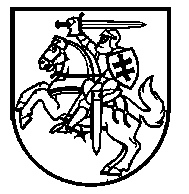 NACIONALINĖS ŠVIETIMO AGENTŪROSDIREKTORIUSĮSAKYMAS  Nr. VK-88 VilniusVadovaudamasi Neformaliojo vaikų švietimo programų finansavimo ir administravimo tvarkos aprašu, patvirtintu Lietuvos Respublikos švietimo, mokslo ir sporto ministro 2022 m. sausio 10 d. įsakymu Nr. V-46 „Dėl Neformaliojo vaikų švietimo programų finansavimo ir administravimo tvarkos aprašo patvirtinimo“, ir Nacionalinės švietimo agentūros nuostatų, patvirtintų Lietuvos Respublikos švietimo, mokslo ir sporto ministro 2019 m. liepos 24 d. įsakymu Nr. V-852 „Dėl Ugdymo plėtotės centro, Specialiosios pedagogikos ir psichologijos centro, Švietimo ir mokslo ministerijos Švietimo aprūpinimo centro, Nacionalinio egzaminų centro, Švietimo informacinių technologijų centro ir Nacionalinės mokyklų vertinimo agentūros reorganizavimo“, 14.5 papunkčiu,tvirtinu Neformaliojo vaikų švietimo programų vykdymo būdų klasifikatorių (pridedama).Direktorė									Rūta KrasauskienėPATVIRTINTANacionalinės švietimo agentūros direktoriaus 2022 m. vasario 18 d. įsakymu Nr. VK-88Neformaliojo Vaikų Švietimo PrOGRAMŲ vykdymo būdaiKlasifikatoriaus reikšmės_________________Klasifikatoriaus pavadinimas lietuvių kalbaNeformaliojo vaikų švietimo programų vykdymo būdaiKlasifikatoriaus pavadinimas anglų kalbaWays of implementing non-formal education programs for childrenKlasifikatoriaus pavadinimo lietuvių kalba abėcėlinė santrumpaKL_NSPR_VB3Klasifikatoriaus paskirtisSuskirstyti NVŠ programas pagal jų vykdymo būdus (pagal Švietimo, mokslo ir sporto ministro 2022 m. sausio 10 d. įsakymo Nr. V-46 „Dėl Neformaliojo vaikų švietimo programų finansavimo ir administravimo tvarkos aprašo patvirtinimo“ 7 ir 8 punktus)Klasifikatoriaus tipasLokalusKlasifikatoriaus rengėjo pavadinimasNacionalinė švietimo agentūraEil. Nr.KodasPavadinimasAprašymas1.1Nuotolinis Nuotolinis būdas, kai mokiniai NVŠ programoje pagal užsiėmimų tvarkaraštį dalyvauja realiu laiku, būdami skirtingose fizinėse vietose, naudodami informacines komunikacines technologijas 2.2MišrusMišrus būdas, kai mokiniai NVŠ programoje pagal užsiėmimų tvarkaraštį dalyvauja nuotoliniu būdu, o per visą NVŠ programos vykdymo laikotarpį mažiausiai 3 (trijuose) užsiėmimuose dalyvauja kasdieniu (kontaktiniu) būdu3.3Kontaktinis Kontaktinis kasdienis būdas, kai mokiniai NVŠ programoje pagal užsiėmimų tvarkaraštį dalyvauja realiu laiku, būdami vienoje fizinėje vietoje 